附件1江苏省高等学校自然科学研究重大项目申  报  书（2020年度）江苏省教育厅制2020年3月填  报  说  明1．申报书为江苏省高等学校自然科学研究项目的主要文件，一经批复，即作为立项依据。各项内容须认真填写，各项栏目不能空缺，无此项内容时填“/”或“无”。封面上的各项信息须与项目基本信息一致。2．填写申报书前，请认真查阅2017年修订的《江苏省高等学校自然科学研究项目管理办法》（苏教规﹝2017﹞4号），申报书各项内容应实事求是，表达要明确、严谨。外来语要同时用原文和中文表达，第一次出现的缩写词，须注出全称。3．“项目名称”，字数不超过25个字。4．“学科代码”和“学科名称”，请使用国家技术监督局于2009年5月6日发布的《学科分类与代码》（GB/T13745-2009）；“学科代码”范围为：110—630，“学科代码”和“学科名称”填至二级学科。5．“指南领域”，指项目所属重点领域，包括：新一代信息技术、高端软件和信息服务、生物技术和新医药、新材料、高端装备制造、节能环保、新能源和能源互联网、新能源汽车、空天海洋装备、数字创意等战略性新兴产业。6．“人才计划”，指获得省部级以上人才计划资助，包括类型、授予单位、获得时间，须提供人才计划批文复印件。7．“所在研究基地”, 重大项目须填依托部省级以上重点实验室名称，面上项目可不填。8．“发表论文情况”，需提供论文首页及发表该论文刊物封面复印件；重大项目提供5篇以内代表性论文，面上项目提供3篇以内代表性论文。一、项目基本信息八、项目负责人承诺按照省教育厅《关于进一步加强全省高等学校学风建设的意见》要求，确认本申报书及附件内容真实、准确。项目如获立项，本人将严格按照《江苏省高等学校自然科学研究项目管理办法》、《江苏省省属高校科研经费管理办法》与本申报书的规定，认真履行项目负责人职责，积极组织开展研究工作，合理安排研究经费，按时报送有关材料并接受检查。若申报书及附件内容失实或在项目执行过程中违反相关规定，本人将承担全部责任。                                        负责人签字：负责人本人亲笔签字                                             年    月   日九、项目承担单位承诺已经按照省教育厅《关于进一步加强全省高等学校学风建设的意见》与项目申报要求对项目负责人的资格及项目申报书内容进行了审核。项目如获立项，本单位将根据项目申报书内容，落实项目研究所需经费（A类项目学校投入不低于30万元、B类项目学校投入不低于15万元）及其他条件；按照《江苏省高等学校自然科学研究项目管理办法》、《江苏省省属高校科研经费管理办法》等有关规定，认真履行项目承担单位的管理职责。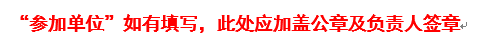 学校公章     负责人签章               合作单位公章  负责人签章    年    月    日                          年    月    日十、附件1．发表论文情况（代表性论文：重大项目5篇以内、面上项目3篇以内），须提供论文首页及发表该论文刊物封面复印件；2．承担项目情况（省部级以上科研项目），须提供项目批文复印件；3．获奖情况，须提供获奖证书复印件；4．申请授权专利情况，须提供专利证书复印件；5．产生经济社会效益情况，须提供相关证明材料；6．获得人才计划情况（省部级以上人才计划），须提供人才计划批文复印件。学科代码学科名称编  号不填项 目 名 称：项目负责人：所 在 学 校：填 报 日 期：项 目 概 况项目名称项目名称项 目 概 况项目类别项目类别AA.重大项目B.面上项目A.重大项目B.面上项目A.重大项目B.面上项目A.重大项目B.面上项目A.重大项目B.面上项目研究类别研究类别研究类别研究类别A.基础研究B.应用基础A.基础研究B.应用基础A.基础研究B.应用基础A.基础研究B.应用基础学校投入学校投入学校投入学校投入15或3015或3015或30万元项 目 概 况指南领域指南领域项 目 概 况学科代码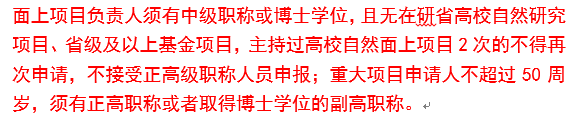 学科代码学科名称学科名称学科名称学科名称学科名称起止年限起止年限202020202020年年77月至月至项 目 概 况学科代码学科代码学科名称学科名称学科名称学科名称学科名称起止年限起止年限202320232023年年66月月项 目 负 责 人姓  名姓  名性别性别性别出生年月出生年月出生年月出生年月身份证号身份证号项 目 负 责 人学  位学  位学位授予时间学位授予时间学位授予时间学位授予时间学位授予时间学位授予时间学位授予时间学位授予时间学位授予时间职  称职  称项 目 负 责 人人才计划人才计划项 目 负 责 人电话及手机电话及手机电子信箱电子信箱电子信箱项 目 负 责 人所在研究基地所在研究基地所  在  单  位学校名称学校名称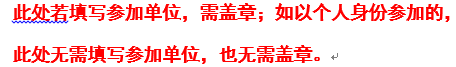 所在院系部门所在院系部门所在院系部门所在院系部门所在院系部门所在院系部门所  在  单  位参加单位一参加单位一参加单位二参加单位二参加单位二参加单位二参加单位二参加单位二项     目     组总人数总人数高级高级高级中级中级中级中级初级初级初级初级博士生博士生博士生硕士生硕士生硕士生硕士生硕士生总单位数总单位数总单位数总单位数总单位数项     目     组包含负责人包含负责人项     目     组主    要    参    加    人    员姓  名职  称职  称职  称身份证号身份证号身份证号身份证号身份证号工作单位工作单位工作单位工作单位工作单位工作单位项目分工项目分工项目分工项目分工项目分工项目分工项目分工签  名签  名签  名项     目     组主    要    参    加    人    员项     目     组主    要    参    加    人    员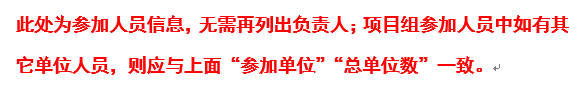 项     目     组主    要    参    加    人    员项     目     组主    要    参    加    人    员项     目     组主    要    参    加    人    员项     目     组主    要    参    加    人    员项     目     组主    要    参    加    人    员项     目     组主    要    参    加    人    员项     目     组主    要    参    加    人    员项     目     组主    要    参    加    人    员项     目     组主    要    参    加    人    员项     目     组主    要    参    加    人    员项     目     组主    要    参    加    人    员主 要 研 究 内 容 及 技 术 指 标（限400字）（限400字）（限400字）（限400字）（限400字）（限400字）（限400字）（限400字）（限400字）（限400字）（限400字）（限400字）（限400字）（限400字）（限400字）（限400字）（限400字）（限400字）（限400字）（限400字）（限400字）（限400字）（限400字）（限400字）（限400字）（限400字）主 要 研 究 内 容 及 技 术 指 标主 要 研 究 内 容 及 技 术 指 标主题词（不超过3个）主题词（不超过3个）主题词（不超过3个）主题词（不超过3个）项 目 创 新 点 概 述（限400字）（限400字）（限400字）（限400字）（限400字）（限400字）（限400字）（限400字）（限400字）（限400字）（限400字）（限400字）（限400字）（限400字）（限400字）（限400字）（限400字）（限400字）（限400字）（限400字）（限400字）（限400字）（限400字）（限400字）（限400字）（限400字）项 目 创 新 点 概 述经    费    预    算  （单位：万元）收  入  预  算来      源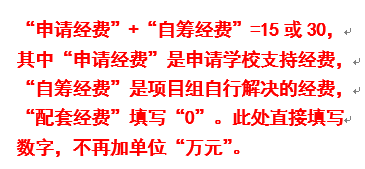 来      源预  算  数经    费    预    算  （单位：万元）收  入  预  算学校经费学校经费经    费    预    算  （单位：万元）收  入  预  算其他或自 筹 经 费其他或自 筹 经 费经    费    预    算  （单位：万元）收  入  预  算合      计合      计经    费    预    算  （单位：万元）支    出    预    算支出科目预算数其中：省拨款经    费    预    算  （单位：万元）支    出    预    算一、直接经费经    费    预    算  （单位：万元）支    出    预    算1．设备费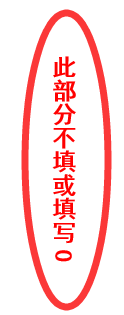 经    费    预    算  （单位：万元）支    出    预    算2．材料费/测试化验加工费/燃料动力费经    费    预    算  （单位：万元）支    出    预    算3．差旅费/会议费/国际合作与交流费经    费    预    算  （单位：万元）支    出    预    算4．劳务费/专家咨询费经    费    预    算  （单位：万元）支    出    预    算5．其他直接费用经    费    预    算  （单位：万元）支    出    预    算二、间接费用经    费    预    算  （单位：万元）支    出    预    算1．管理费经    费    预    算  （单位：万元）支    出    预    算2．绩效经    费    预    算  （单位：万元）支    出    预    算三、协作费用经    费    预    算  （单位：万元）支    出    预    算合    计“直接经费”+“间接费用”+“协作费用”——二、立项依据（包括项目研究意义，国内外研究现状、水平和发展趋势，并附主要参考文献及出处）二、立项依据（包括项目研究意义，国内外研究现状、水平和发展趋势，并附主要参考文献及出处）三、研究目标、研究内容和拟解决的关键问题三、研究目标、研究内容和拟解决的关键问题四、项目的研究方法、技术路线、实验方案及可行性分析四、项目的研究方法、技术路线、实验方案及可行性分析五、项目创新点六、项目负责人简历与已具备的研究基础七、项目进度安排与成果提交形式1、项目进度应按半年或年度安排，总跨度需与项目研究期限一致；2、成果提交应有可量化的指标及具体数量，其中论文应明确是SCI或EI或中文核心等，如有专利，应明确是发明专利还是实用新型专利。七、项目进度安排与成果提交形式1、项目进度应按半年或年度安排，总跨度需与项目研究期限一致；2、成果提交应有可量化的指标及具体数量，其中论文应明确是SCI或EI或中文核心等，如有专利，应明确是发明专利还是实用新型专利。